…Kort om tilskud til stivelseskartofler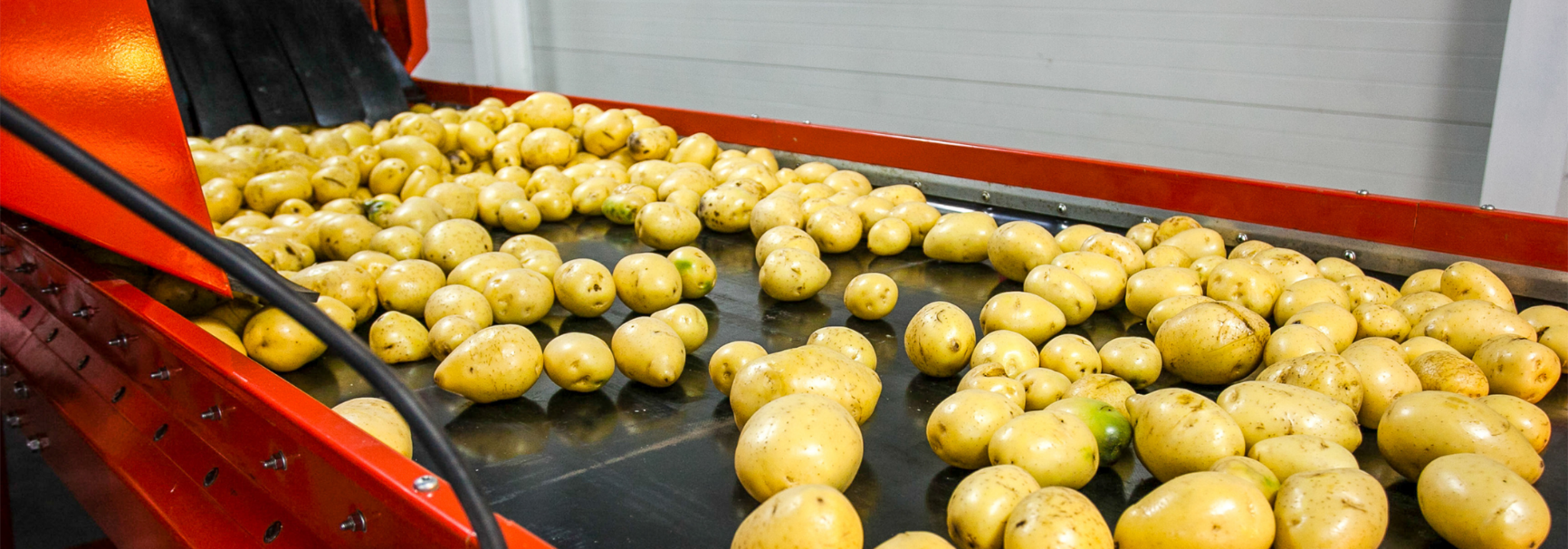 Ordningen stivelseskartofler er en tilskudsordning for ansøgere, der har et areal, som er tilplantet med stivelseskartofler. Tilskudsordningen er midlertidig i perioden 2023-27. Formålet med tilskudsordningen er at sikre en fortsat rentabilitet og konkurrencedygtighed i stivelseskartoffelsektoren i perioden 2023-2027.   Hvem kan søge om tilskud til stivelseskartofler?Ordningen kan søges af alle aktive landbrugere, der har arealer med stivelseskartofler, der samtidig er støtteberettigede til grundbetaling. Du tilmelder dig tilskudsordningen i fælleskemaet ved at sætte et kryds ud for de marker, du søger tilskud til.Tilskuddets størrelse og udbetaling af tilskudTilskudspuljen er på i alt ca. 75 mio. kr., fordelt faldende over perioden 2023-2027:Det endelige tilskud pr. ha afhænger af det samlede antal ha, der er godkendt til tilskud, og det beløb, der er afsat til den årlige finansiering. Tilskuddets størrelse udgør dog mindst 56 EUR (ca. 417 kr.) og maksimum 80 EUR (ca. 596 kr.) pr. ha i 2024.Tilskud til stivelseskartofler bliver udbetalt i perioden 1. december i ansøgningsåret til 30. juni i året efter ansøgningsåret.Krav om konditionalitetNår du søger om tilskud til arealer med stivelseskartofler og anden direkte støtte, skal du overholde en række krav for at få udbetalt det fulde tilskudsbeløb, de såkaldte konditionalitetskrav. Konditionalitet omfatter lovgivning om miljø, folkesundhed, dyre- og plantesundhed, dyrevelfærd samt reglerne for god landbrugs- og miljømæssig stand (GLM). Det er den landbruger, der søger om tilskud, der er ansvarlig for, at kravene om konditionalitet bliver overholdt i hele kalenderåret på hele bedriften. Hvis kravene om konditionalitet ikke overholdes, kan dit samlede tilskud blive nedsat eller helt bortfalde, også selvom alle kriterier og forpligtelser er overholdt.Du kan læse mere om kravene om konditionalitet i Vejledning om konditionalitet – MiljøområdetHvis du vil læse om love og reglerLøbende gennem denne vejledning skriver vi henvisninger til bekendtgørelser, paragraffer osv. i bokse med titlen ”Hvis du vil læse om love og regler” i slutningen af relevante afsnit. Du kan finde de danske regler på retsinfo.dk. Søg efter bekendtgørelsens nummer og år for at finde den rigtige bekendtgørelse. Du finder den rette EU-forordning på eur-lex.europa.eu. Brug feltet ”Hurtigsøgning” og søg på forordningens nummer og årstal for at finde den rigtige forordning.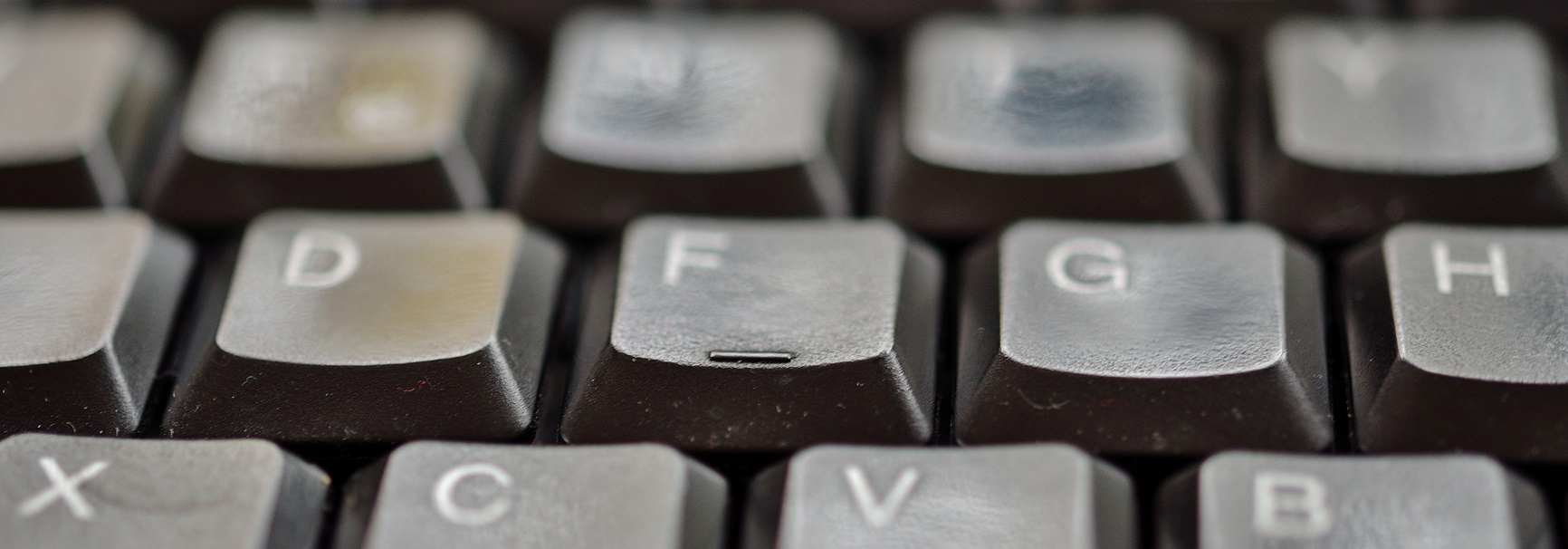 Sådan søger du om tilskud til stivelseskartoflerDu søger om tilskud via fællesskemaet ved at markere med et kryds i ”Søger stivelseskartofler” ud for de marker, du ønsker at søge for. Der søges på markniveau, hvilket betyder, at et areal kun er støtteberettiget, såfremt det tilplantede areal matcher det i fællesskemaet oplyste marknummer. Fristerne er de samme som for grundbetaling. Link til vejledning om grundbetaling og tilskudsberettigede arealer 2024Hvor længe gælder din ansøgning?Ansøgningen gælder alene for det år, hvor du har søgt om tilskud til stivelseskartofler i fællesskemaet. Her ser du vigtige frister Ansøgning og ændringsfristerne for ordningen for tilskud til arealer med stivelseskartofler følger de generelle frister for ansøgning via Tast selv. Link til vejledning om grundbetaling og tilskudsberettigede arealer 2024Hvis du sender din ansøgning forsinketHvis du sender en ansøgning efter ansøgningsfristen, får du en administrativ sanktion svarende til en nedsættelse på 1 pct. pr. kalenderdag, fristen overskrides, af det tilskudsbeløb, du ville være berettiget til, hvis du havde sendt ansøgningen rettidigt. Hvis du sender din ansøgning mere end 25 kalenderdage efter ansøgningsfristen, får du ikke tilskud.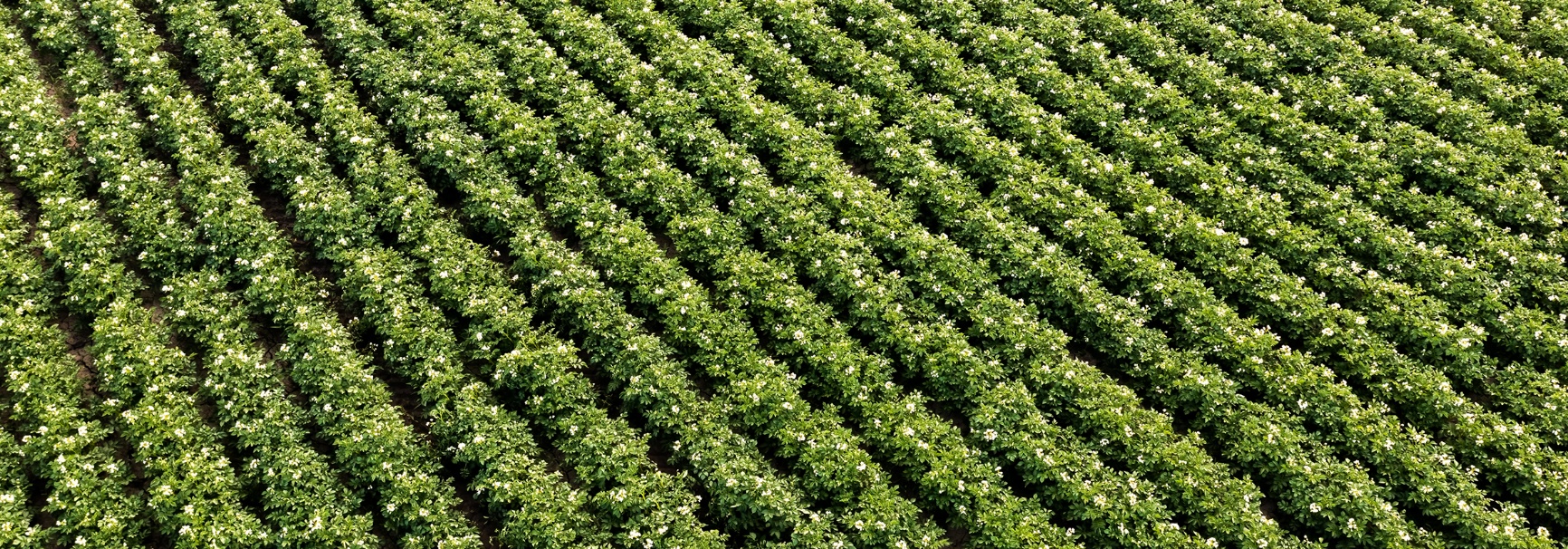 Kriterier for tilskudKriterier for at modtage tilskud til stivelseskartoflerFor at kunne modtage tilskud til stivelseskartofler, skal du leve op til disse kriterier:Du skal være aktiv landbruger. Du skal have søgt om grundbetaling for arealet i 2024, og arealet skal være tilskudsberettiget under grundbetalingsordningen. Læs vejledning om grundbetaling og tilskudsberettigede arealer 2024Forpligtigelser i ordningenFor at kunne modtage fuldt tilskud til ordningen skal du leve op til følgende forpligtigelser:De arealer, du søger tilskud til, skal være tilplantet med én eller flere af de stivelseskartoffelsorter, der fremgår af listen over godkendte stivelseskartoffelsorter (se bilag 1). Alternativt skal du kunne fremvise kontrakt på levering af den tilplantede stivelseskartoffelsort til en kartoffelmelsfabrik. Kontrakten kan enten indsendes som vedhæftning til fællesskemaet under siden ”Vedhæft Filer” i Tast selv eller fremvises i forbindelse med kontrol.Bemærk, at der ikke ydes tilskud til arealer med ikke-produktive elementer såsom brak, blomsterbrak, bestøvebrak, markbræmmer, 3-meterbræmmer, småbiotoper, markkrat, GLM-søer og GLM-fortidsminder samt deres tilhørende bræmmer. Har du indtegnet ikke-produktive elementer i en mark med stivelseskartofler, vil disse blive fraregnet, inden det støtteberettigede areal opgøres.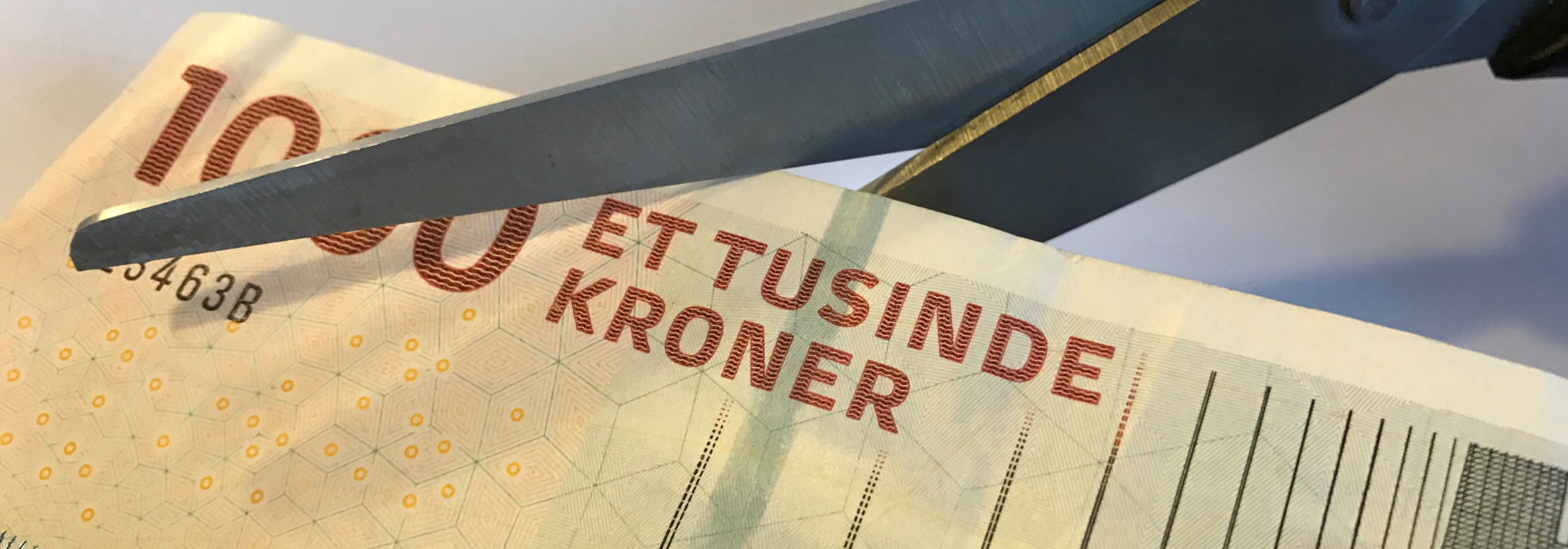 Kontrol og administrative sanktionerNår du søger om tilskud under en arealbaseret støtteordning kontrollerer vi din ansøgning administrativt. Vi undersøger blandt andet, om du opfylder betingelserne for tilskud, ud fra de oplysninger du har indberettet. Vi bruger satellitbaseret kontrol til at kontrollere forhold på stedet i forhold til grundbetaling, tilskud til stivelseskartofler, ø-støtte og bio-ordningerne. Vi kan også komme på kontrolbesøg på en mindre del af bedrifterne.Ved overtrædelser af reglerne og beregning af administrative sanktioner skelner vi mellem "kriterier for at få tilskud" og "forpligtelser".Kriterier for at få tilskud”Kriterier for at få tilskud” er de overordnede betingelser, der skal være opfyldt, for at du kan få tilskud. Kriterierne kan f.eks. være, at du skal være aktiv landbruger, at du skal have rådighed over de arealer, du søger om tilskud til, og at arealerne ikke må ligge i bestemte områder (Natura 2000, §3-områder osv.). For at opnå tilskud til arealer med stivelseskartofler er det et kriterie, at du samtidig ansøger om grundbetaling for arealerne samt efterlever kriterier og forpligtelser for grundbetaling. Opfylder du ikke kriterier for tilskudsberettigelse for et areal, får du ikke tilskud for arealet. Ved et fysisk kontrolbesøg kan der i særlige tilfælde opstå behov for at tage en knoldprøve for at fastslå, om den tilplantede kartoffelsort er en stivelseskartoffelsort.ForpligtelserUnder hver ordning er der nogle handlinger, du skal udføre eller ikke må udføre – det kalder vi forpligtelser. Hvis du på et areal ikke opfylder de forpligtelser, som gælder under ordningen, bortfalder tilskuddet for arealet helt eller delvist. Herudover kan du få en administrativ sanktion, som afhænger af alvoren, omfanget og varigheden af den manglende overholdelse af forpligtelserne. For denne ordning er det f.eks. en forpligtelse, at det anmeldte areal dyrkes med en godkendt stivelseskartoffelsort. Du kan læse mere om de overordnede regler for kontrol og sanktion i Vejledning om kontrol og administrative sanktioner 2024Hørings-og afgørelsesbrevHvis vi gennem satellitbaseret kontrol ikke kan fastslå, at et areal, du har søgt om tilskud til stivelseskartofler til, er støtteberettiget, vil du modtage et høringsbrev.Ansøgere, hvor vi har registreret overtrædelser af ordningens kriterier, vil få et afgørelsesbrev med oplysninger om, hvilke overtrædelser vi har konstateret og evt. nedsættelse af tilskud. Hvis vi konstaterer overtrædelser af ordningens forpligtelser, vil du modtage et afgørelsesbrev.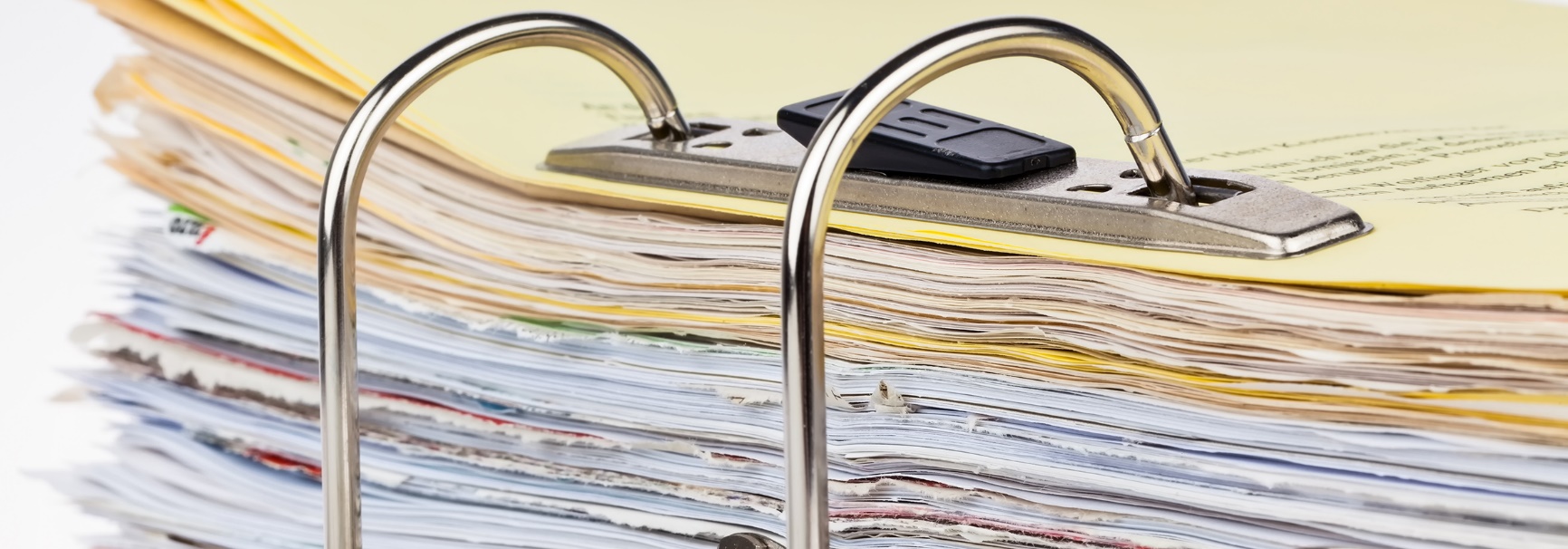 Andre regler, du skal kendeHusk nationale bestemmelser ved etablering af småbiotoperI forbindelse med etablering af småbiotoper fra 2023 og senere, så skal du være opmærksom på øvrige nationale bestemmelser, som vil kunne gælde for dine småbiotoper. Dette kunne f.eks. være naturbeskyttelseslovens § 3 om beskyttelse af bestemte naturtyper og tilsvarende i naturtypebekendtgørelsen. Småbiotoper etableret alene under grundbetalingsordningen er ikke undtaget naturbeskyttelseslovens bestemmelser om naturbeskyttede naturtyper (§ 3), da du har mulighed for at anvende dine småbiotoper landbrugsmæssigt hele året. Du har dog mulighed for at søge kommunen om permanent genopdyrkningsret til småbiotopen for at undgå en eventuel naturbeskyttelse. Det forudsætter dog, at arealet ikke allerede er omfattet af naturbeskyttelsesloven.Øvrige småbiotoper etableret som følge af GLM 8-kravet eller bio-ordningen biodiversitet & bæredygtighed, hvor du ikke må udføre en landbrugsaktivitet som følge af en helårlig national forpligtigelse, er i modsætning til småbiotoper alene under grundbetalingsordningen, midlertidig undtaget naturbeskyttelseslovens bestemmelser i op til et år efter endt forpligtigelse. Læs mere om muligheden for småbiotoper anvendt under henholdsvis GLM 8-kravet i Vejledning om konditionalitet – MiljøområdetLæs mere om muligheden for småbiotoper under bio-ordningen i Vejledning om tilskud til biodiversitet & bæredygtighed 2024Vær opmærksom på, at der kan være andre nationale forpligtelser end dem, der er nævnt her. Det er dit ansvar at være informeret om hvilke nationale regler, der gælder for dine arealer. Er du i tvivl, kan du kontakte din kommune.Svig med og misbrug af tilskudVi kontrollerer ansøgninger om tilskud for svig med EU-midler. Svig defineres i denne sammenhæng som en forsætlig handling, eller en handling du undlader at gøre, der påvirker din ret til at modtage tilskud eller påvirker, hvor meget du kan få i tilskud. Det kan for eksempel være, hvis:dokumenter fra dig er misvisende eller forfalskededu ikke lever op til en oplysningspligtdu anvender midler eller investeringer til et andet formål, end de var tiltænkt og bevilget til.Vi forbeholder os ret til at kontakte tredjeparter med forbindelse til ansøgninger som en del af kontrol for svig.Vi anmelder sagen til politiet, hvis vi har mistanke om svig. Uanset resultatet af politianmeldelsen kan du helt eller delvist miste tilskuddet, hvis vi modtager en ansøgning fra dig med forfalskede dokumenter, urigtige eller vildledende oplysninger eller ved at fortie oplysninger. Du kan også risikere bøde, udelukkelse fra at søge tilskud, eller at du skal betale tidligere udbetalt tilskud tilbage.Du skal føre tilsyn med opgaver, som du som tilskudsmodtager får løst af en tredjepart, f.eks. en konsulent. Gør du ikke det, kan det få konsekvens for dit tilskud, selvom det ikke er dig, der har løst opgaven.Omgåelse af kriterier og forpligtelserVi kontrollerer også ansøgninger om tilskud for omgåelse af kriterier og forpligtelser. Omgåelse er den betegnelse, vi bruger, hvis en ansøger bevidst forsøger at opnå fordele på grundlag af kunstigt skabte betingelser. Det kan f.eks. være, hvis du deler din bedrift op i flere CVR-numre for at undgå lofter over tilskud for dermed at få mere i tilskud.Når vi udfører kontrol for omgåelse, ser vi på, om du kan have opnået en konkret økonomisk fordel på baggrund af ejerforhold og relationer til andre ansøgere. Vi vurderer, om dit valg af virksomhedskonstruktion, kun har haft til formål at opnå en fordel.Gå til vores sider om omgåelseForce majeure og ekstraordinære omstændighederHvis det på grund af force majeure eller andre ekstraordinære omstændigheder har været umuligt for dig at overholde de krav, der er for at modtage tilskud, kan vi se bort fra den manglende overholdelse, når du opfylder visse krav. For at vi kan anerkende force majeure eller andre ekstraordinære omstændigheder, skal den indtrufne begivenhed have været en helt usædvanlig situation, som:du ikke kunne forudsevar uden for din kontrolreelt har forhindret dig i at opfylde dine forpligtelser.Du skal desuden, efter vores vurdering, have gjort nok for at sikre dig imod begivenheden.Vær opmærksom på, at der skal være sammenhæng mellem årsagen til, at du ikke kunne overholde kravene og tidspunktet for force majeure-begivenheden eller den ekstraordinære omstændighed. Hvis du eller dit dødsbo vil anmode om force majeure eller andre ekstraordinære omstændigheder, skal vi have skriftligt besked om det senest 15 arbejdsdage efter det tidspunkt, hvor du eller din stedfortræder er i stand til at give en sådan meddelelse. Hvis du overskrider denne frist, kan vi ikke anerkende omstændigheden som begrundelse for den manglende overholdelse.Vi kan bede dig om yderligere oplysninger, hvis vi har brug for dem for at kunne vurdere sagen. Vi indsamler og behandler dine dataFor at vi kan behandle din ansøgning, behandler vi en række af dine data. Som hovedregel afgiver du disse data i forbindelse med din ansøgning, men i visse tilfælde indhenter vi også data fra andre myndigheder. Vores adgang til at behandle dine data følger af reglerne for det enkelte tilskud, du søger om.Vi behandler kun data, der er nødvendige og relevante for det tilskud, der søges. Vi behandler disse data for at sagsbehandle, administrere, udbetale og kontrollere de specifikke tilskud. I særlige tilfælde kan vi videregive eller offentliggøre dine data. Dog kun hvis vi ved lov er forpligtet til det.Når vi behandler dine personoplysninger, har du en række rettigheder, blandt andet retten til at søge indsigt i, hvilke personoplysninger vi har registreret om dig. Du har også ret til at få rettet, slettet eller blokeret eventuelt urigtige eller vildledende oplysninger.Gå til vores sider med detaljerede oplysninger om vores behandling af dine dataHvis du vil klage over en afgørelse fra osDu vil kunne klage over vores afgørelser til Miljø- og Fødevareklagenævnet via deres klageportal. Det vil altid stå beskrevet i den enkelte afgørelse fra os, hvordan du skal gøre, hvis du vil klage.En klage skal altid sendes inden 4 uger fra den dag, hvor du fik afgørelsen.Ring eller skriv til os, hvis du er det mindste i tvivl om, hvordan du klager.Du kan læse mere om reglerne for bl.a. indgivelse af klage, frister, gebyrer m.v., der gælder for Miljø- og Fødevareklagenævnet, i lov nr. 1715 af 27. december 2016 om Miljø- og Fødevareklagenævnet.Herudover kan du orientere dig om klageprocessen på Miljø- og Fødevareklagenævnets hjemmeside.Retsgrundlag EU-reglerEuropa-Parlamentets og Rådets Forordning (EU) 2021/2115 af 2. december 2021 om regler for støtte til strategiske planer, der udarbejdes af medlemsstaterne under den fælles landbrugspolitik og finansieres gennem Den Europæiske Garantifond for Landbruget (EGFL) og Den Europæiske Landbrugsfond for Udvikling af Landdistrikterne (ELFUL), og om ophævelse af forordning (EU) nr. 1305/2013 og (EU) nr. 1307/2013 (CAP-planforordning)Europa-Parlamentets og Rådets Forordning (EU) 2021/2116 af 2. december 2021 om finansiering, forvaltning og overvågning af den fælles landbrugspolitik og om ophævelse af forordning (EU) nr. 1306/2013 (Den horisontale forordning)Danske reglerLove: Lov nr. 1590 af 28. januar 2022 om administration af den fælles landbrugspolitik m.v.Bekendtgørelser:
Bekendtgørelse nr. X om ansøgninger m.v. for landbrugere i Tast selv i 2024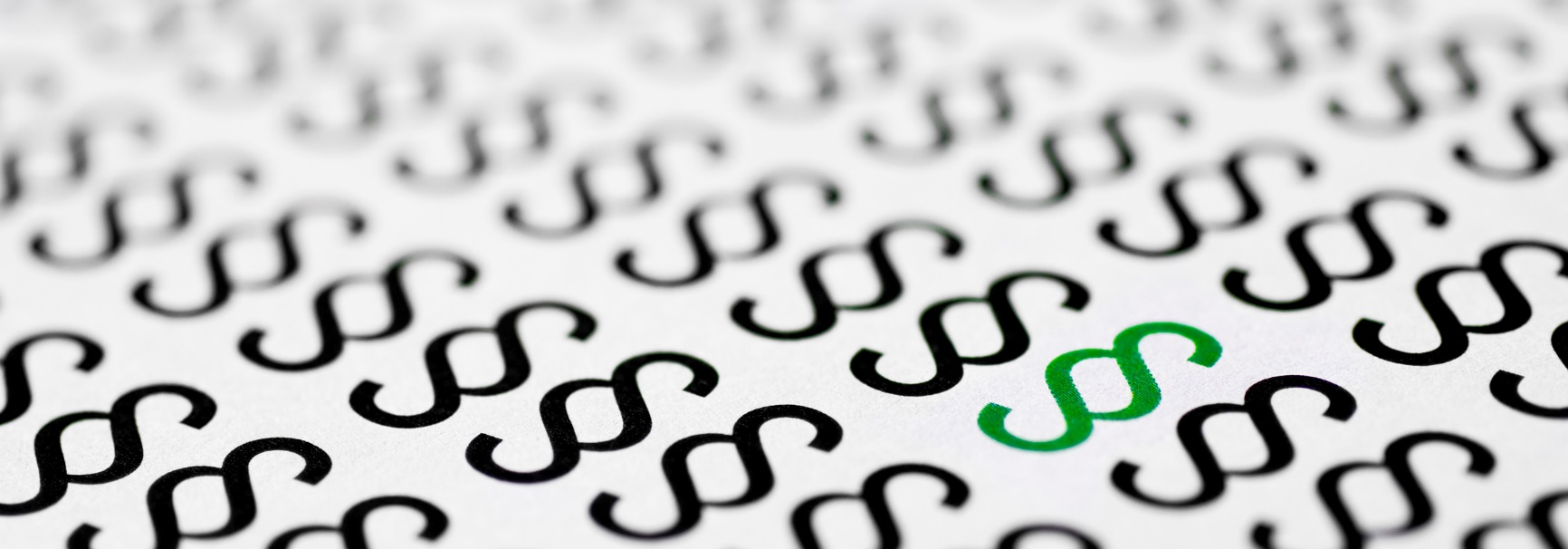 Bekendtgørelse nr. X om tilskud til arealer med stivelseskartofler for 2024.Bekendtgørelse nr. X om grundbetaling m.v. til landbrugere for 2024 Bekendtgørelse nr. X om kontrol og administrative sanktioner for visse tilskudsordninger under den Europæiske Unions fælles landbrugspolitik Bekendtgørelse nr. X om konditionalitet for 2024Bilag 1: Liste over godkendte stivelseskartoffelsorter:AllstarAltusAvenanceAventraBalderEurograndeEurovivaFestienKardalAvarnaArdecheAvenueAxionEurotondaFyoneJonasJubilatKratosKubaKurasLD17LunebaNofyNovanoOlevaQuadrigaSaprodiSarionSerestaSignumSkawaSmaragdStarneStratosSupporterTarzanThorVerdiWotanYdunZekaVejledning om tilskud til stivelseskartofler 2024Udgivet xx 2024Vejledning om tilskud til stivelseskartofler 2024Denne vejledning er udarbejdet af 
Landbrugsstyrelsen i 2023/2024Foto: Colourbox© LandbrugsstyrelsenMinisteriet for Fødevarer, Landbrug og FiskeriLandbrugsstyrelsenNyropsgade 301780 København VTlf.: 33 95 80 00E-mail: mail@lbst.dkwww.lbst.dkISBN:  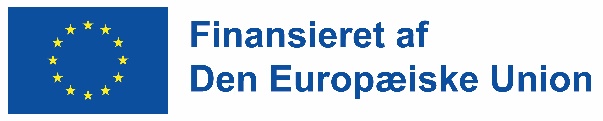 År20232024202520262027Finansiering25 mio. kr.20 mio. kr.15 mio. kr.10 mio. kr.5 mio. kr.Vejledning om stivelseskartofler 2024